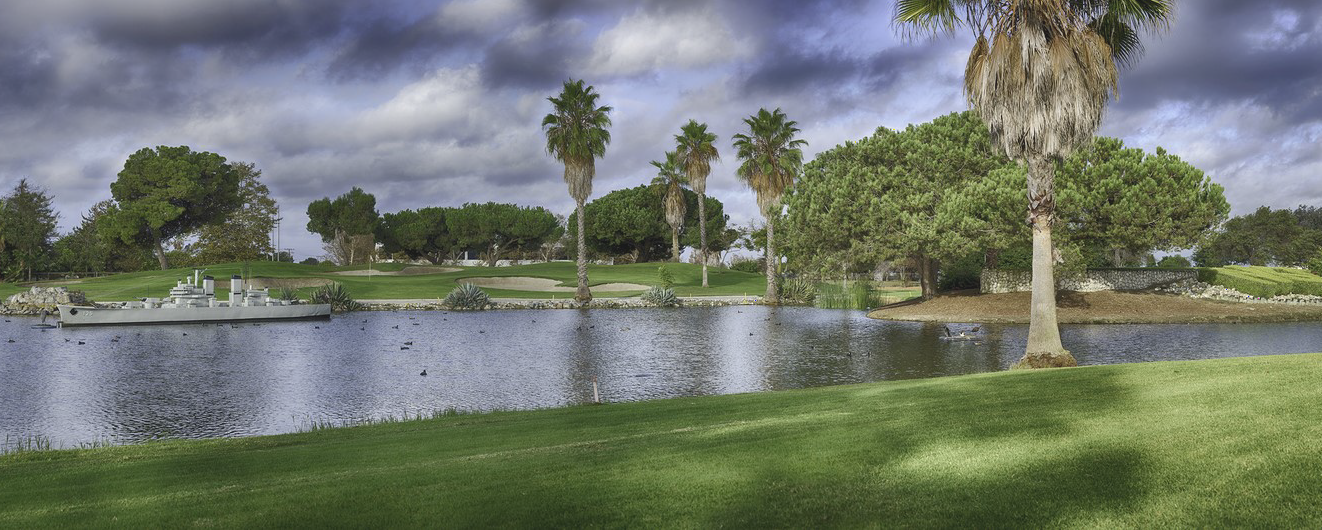 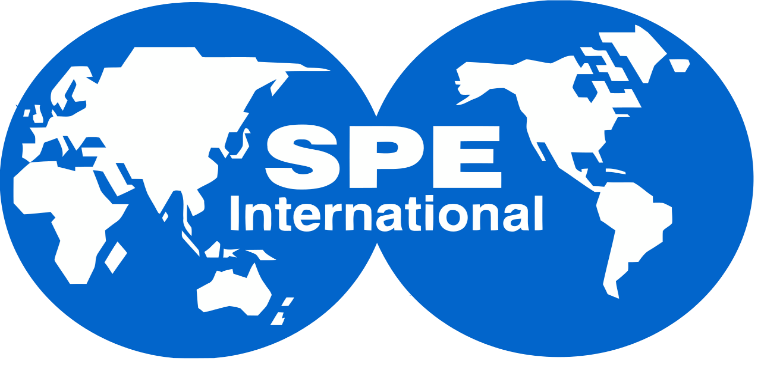 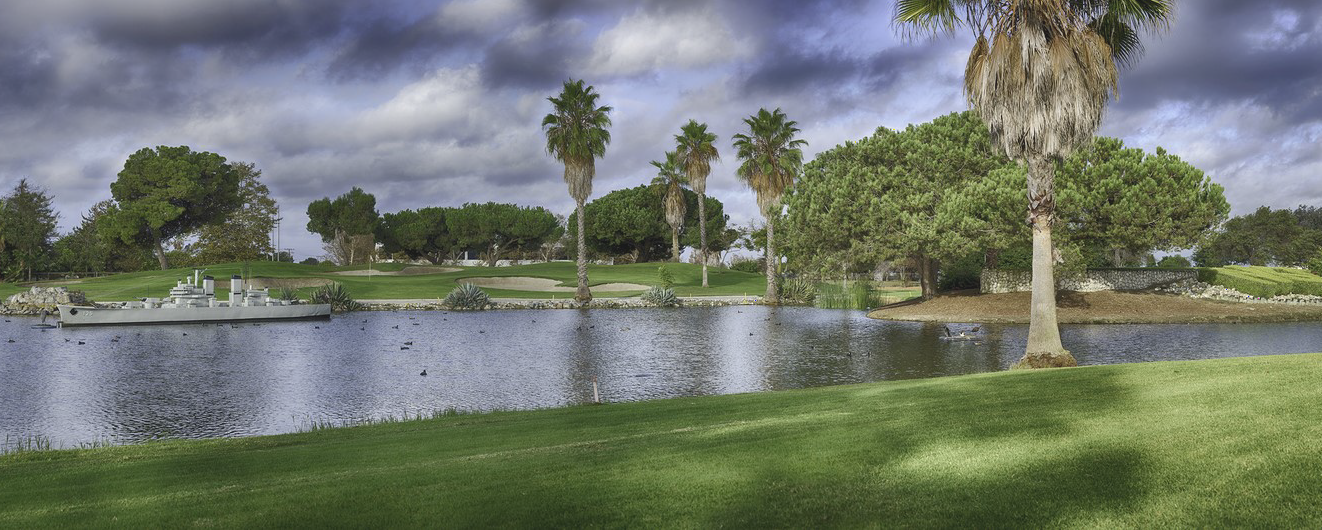 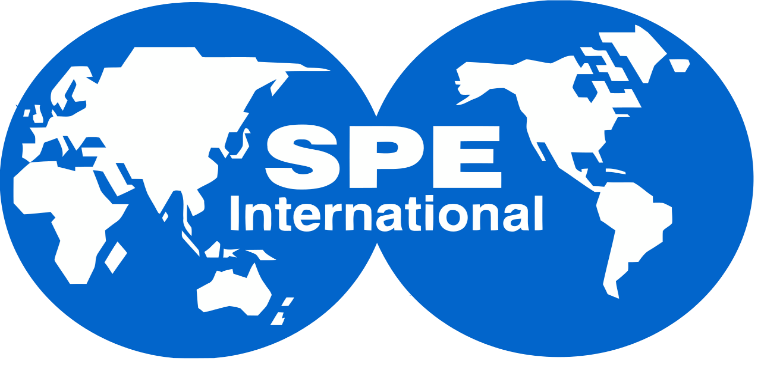 SPE LA BASIN SCHOLARSHIPGOLF TOURNAMENTApril 21, 2023 – FRIDAYThe Navy “Destroyer” Course5660 Orangewood Ave., Cypress, CA  9063008:00 SHOTGUN STARTCHECK IN 30 – 45 MINUTES BEFORE THE TOURNAMENT START TIME(This is a Shotgun Start)REGISTER AT https://spelabasingolf.com  INCLUDES RANGE BALLS, CART, BUFFET LUNCH, RAFFLE PRIZE TICKETS & MORESPONSORSHIPS ARE AVAILABLE FOR INFORMATION CONTACTTCFRANKIEWICZ@GMAIL.COM      714-475-8699THE SPE LA BASIN SECTION IS A 501(c)(3) NON-PROFIT ORGANIZATION TOURNAMENT PROCEEDS FUND SPE LA BASIN SECTIONSCHOLARSHIPS & OUTREACH PROGRAMSA PORTION OF YOUR REGISTRATION MAY BE TAX DEDUCTABLELos Angeles Basin Section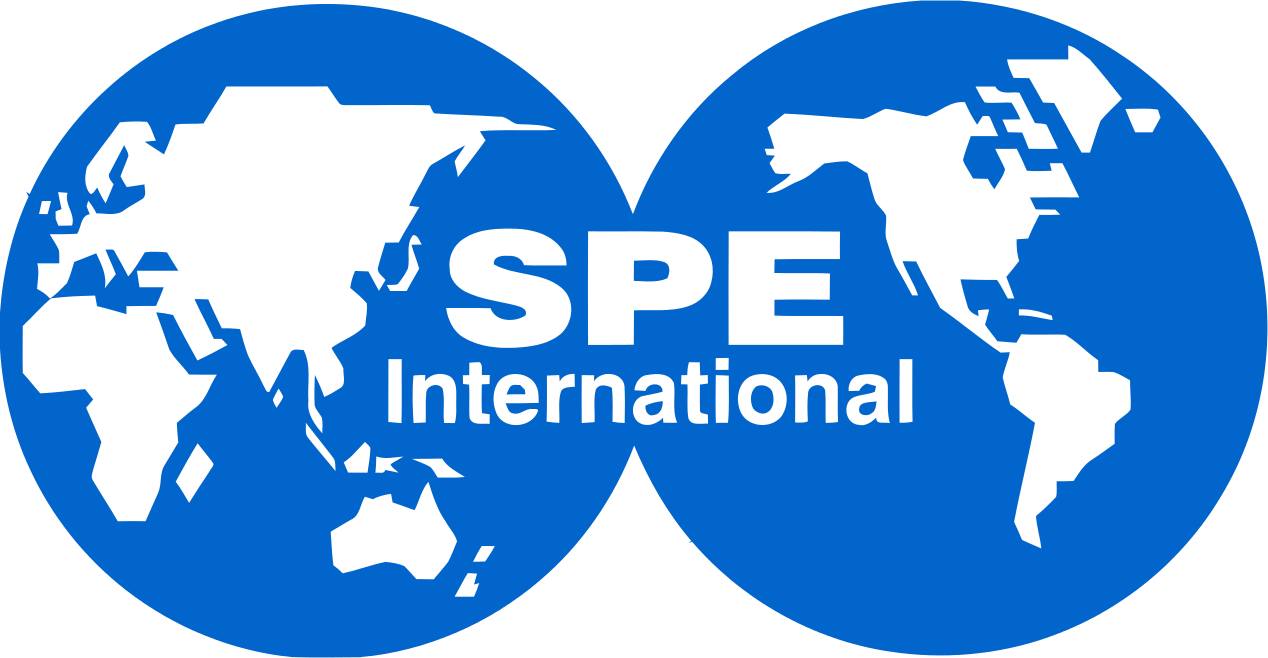      INDIVIDUAL PLAYERS:  			    			     $ 200   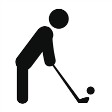       FOURSOME:     	  4 PLAYERS 							     $  800    PAR package:      4 PLAYERS + TEE SPONSORSHIP + 5 RAFFLE TICKETS / player $1000  Save $130                  BIRDIE package:  8 PLAYERS + TEE SPONSORSHIP + 5 RAFFLE TICKETS / player $1800  Save $210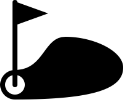 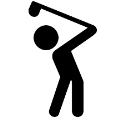        EAGLE package: 12 PLAYERS + TEE SPONSORSHIP + 10 RAFFLE TICKETS / player $2800  Save $330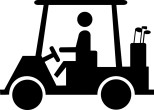 RAFFLE TICKETS:  $5 each, $20 for 5-tickets**BUFFET LUNCH & ON-COURSE SOFT DRINKS INCLUDED FOR ALL PLAYERS**SPONSORSHIPS:TEE SPONSORSHIP: 		$  250  (18 Available)REFRESHMENTS SPONSOR: 	$  500  ( 2 Available)LUNCH SPONSORSHIP		$1000  ( 2 Available)SCHOLARSHIP SPONSOR: 	$  500 min.   $2000 max.**Raffle Prize donations are greatly appreciated**Please visit the Tournament Website for registration and sponsorship opportunities https://spelabasingolf.comfor golf tournament questions contactTCFRANKIEWICZ@GMAIL.COM   714-475-8699